Warszawa, 31 stycznia 2023 r.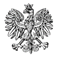 WPS-II.431.3.52.2022.JPPani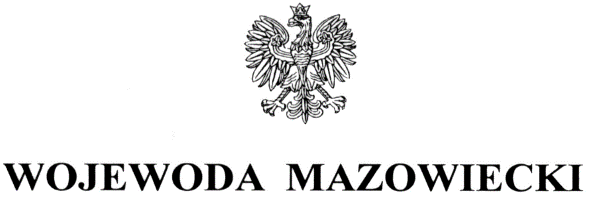 Ewa GłębockaPrywatny Dom OpiekiEwa GłębockaZelki Dąbrowe 18
06-425 Karniewo

ZALECENIA POKONTROLNEPodmiot prowadzący placówkę pn. Prywatny Dom Opieki Ewa Głębocka 
w Zelkach Dąbrowych 18, uzyskał zezwolenie na prowadzenie działalności gospodarczej 
w zakresie prowadzenia placówki zapewniającej całodobową opiekę osobom niepełnosprawnym, przewlekle chorym lub osobom w podeszłym wieku - decyzja Wojewody Mazowieckiego nr 145/2013 z dnia 22 stycznia 2013 r., na czas nieokreślony, z liczbą 29 miejsc. Na podstawie art. 126 oraz art. 127 w związku z art. 22 pkt 10 ustawy z dnia 12 marca 2004 r. 
o pomocy społecznej (Dz.U. z 2021 r. poz. 2268 z późn. zm.), zwanej dalej „ustawą”, 
oraz rozporządzenia Ministra Rodziny i Polityki Społecznej z dnia 9 grudnia 2020 r. w sprawie nadzoru i kontroli w pomocy społecznej (Dz. U. z 2020 r. poz. 2285) zwanego dalej „rozporządzeniem”, inspektorzy Wydziału Polityki Społecznej Mazowieckiego Urzędu Wojewódzkiego w Warszawie, w dniu 11 sierpnia 2022 r. przeprowadzili kontrolę doraźną 
w placówce pn. Prywatny Dom Opieki Ewa Głębocka w Zelkach Dąbrowych. Kontroli dokonano w związku z pismem Ministra Rodziny i Polityki Społecznej z 13 czerwca 2022 r. skierowanym do wojewodów w sprawie przeprowadzenia kontroli w placówkach zapewniających całodobową opiekę osobom niepełnosprawnym, przewlekle chorym 
lub osobom w podeszłym wieku na terenie podległych województw mając na względzie prawidłową realizację zadań, jakość świadczonych usług, a przede wszystkim przestrzeganie praw mieszkańców. W zakresie kontroli, uwzględniono także sprawdzenie realizacji zaleceń pokontrolnych wydanych po kontroli kompleksowej przeprowadzonej w dniach od 8 do 10 maja 2019 r. W dniu kontroli XXX, poinformował zespół inspektorów, że pełni funkcję kierownika placówki. 
W trakcie postępowania kontrolnego, do Wydziału Polityki Społecznej Mazowieckiego Urzędu Wojewódzkiego w Warszawie, wpłynęła informacja, że kierownikiem placówki 
pn. Prywatny Dom Opieki Ewa Głębocka w Zelkach Dąbrowych jest Pani Ewa Głębocka, 
a podczas kontroli, która odbyła się w czasie nieobecności Pani Ewy Głębockiej reprezentował ją XXX, który posiada notarialne pełnomocnictwo w tym zakresie. Pełnomocnictwo nie zostało inspektorom przedstawione. Mając na uwadze udzielone wyjaśnienia należy uznać, że na stanowisku kierownika placówki nie dokonano zmian. 
W związku z powyższym odstąpiono od wydania zalecenia dotyczącego uzupełnienia dokumentacji w zakresie wykonywania przez nową osobę funkcji kierownika placówki. W dniu 11 sierpnia 2022 r. w placówce przebywało 35 osób w podeszłym wieku, przewlekle chorych, niepełnosprawnych – wymagających całodobowej opieki, wsparcia lub pomocy 
w podstawowych czynnościach. Kontrola doraźna wykazała, że mieszkańcy mieli zapewnioną całodobową opiekę na podstawowym poziomie. Biorąc pod uwagę przyczynę i zakres kontroli doraźnej, stwierdzono, że na dzień kontroli brak było widocznych śladów stosowania przemocy fizycznej wobec mieszkańców. W działalności kontrolowanej jednostki stwierdzono nieprawidłowości wynikające 
z nieprzestrzegania przepisów ustawy i wymaganych standardów. Odnotowano naruszenia dotyczące realizacji zadań, jakości świadczonych usług i przestrzegania praw mieszkańców.  Działalność kontrolowanej placówki oceniono negatywnie. Szczegółowy opis, ocena skontrolowanej działalności i zakres nieprawidłowości, zostały przedstawione w protokole kontroli, podpisanym bez zastrzeżeń przez Panią Ewę Głębocką. 
W związku z tym, stosownie do art. 128 ustawy, przekazuję niniejsze zalecenia pokontrolne:Przywrócić w placówce liczbę miejsc, na którą zostało wydane zezwolenie Wojewody Mazowieckiego i nie przyjmować większej liczby osób niż określona w uzyskanym zezwoleniu i w Rejestrze placówek zapewniających całodobową opiekę osobom niepełnosprawnym, przewlekle chorym lub osobom w podeszłym wieku.Uzupełnić dokumentację osoby ubezwłasnowolnionej o informację dotyczącą ustanowienia opiekuna prawnego oraz zgodę sądu na pobyt w placówce (zgodnie 
z art. 68a pkt 1 lit. f ustawy o pomocy społecznej).Prowadzić ewidencję korzystania ze świadczeń zdrowotnych na terenie placówki (zgodnie z art. 68a pkt 1 lit. d, tiret 3 ustawy o pomocy społecznej). Sporządzać umowy o świadczenie usług, o których mowa w treści art. 68a pkt 1 lit a ustawy o pomocy społecznej.Zaniechać odbierania przez właściciela lub kierownika placówki świadczeń mieszkańców, dostarczanych przez listonosza na adres placówki, bez pisemnej zgody świadczeniobiorcy. Zaniechać przechowywania w placówce dowodów osobistych mieszkańców bez ich pisemnej zgody w tym zakresie.Umożliwić mieszkańcom placówki składanie skarg i wniosków w sposób anonimowy.Każdorazowo, podczas kontroli, umożliwiać inspektorom kontrolującym wgląd 
w prowadzoną dokumentację, zwłaszcza w umowy o świadczenie usług w placówce, w dokumentację zawierającą informacje o stanie zdrowia mieszkańców, dokumentację poświadczającą zatrudnienie i kwalifikacje personelu opiekuńczego. Zatrudnić odpowiednią liczbę personelu niezbędną do wykonywania usług opiekuńczych na rzecz mieszkańców zgodnie z art. 68a pkt 4 i 5 ustawy o pomocy społecznej. Od dnia 1 czerwca 2022 r. do 31 maja 2023 r. podmiot prowadzący placówkę ma obowiązek zapewnić aby osoby świadczyły pracę w wymiarze nie mniejszym niż 1/4 pełnego wymiaru czasu pracy na jedną osobę przebywającą w placówce. Od 1 czerwca 2023 r. podmiot prowadzący placówkę musi zapewnić, aby osoby posiadające kwalifikacje określone w art. 68a pkt 4 ustawy świadczyły pracę na podstawie umowy o pracę lub innej umowy, w wymiarze nie mniejszym niż 1/3 pełnego wymiaru czasu pracy na jedną osobę przebywającą w placówce, nie mniej niż w wymiarze 4,5 pełnego wymiaru czasu pracy, z tym, że czas pracy osoby fizycznej prowadzącej placówki, spełniającej warunki, o których mowa w powołanym wyżej art. 68a pkt 4 ustawy, zalicza się w wymiarze 1/2 pełnego wymiaru czasu pracy, a w przypadku prowadzenia więcej niż jednej placówki zalicza się w wymiarze 1/2 pełnego wymiaru czasu pracy tylko w jednej placówce.Umożliwić mieszkańcom placówki dostęp do drobnych posiłków i napojów pomiędzy posiłkami, zgodnie z art. 68 ust. 6 pkt 3 ustawy o pomocy społecznej.Zorganizować pomieszczenia mieszkalne w taki sposób, żeby w pokojach 
czteroosobowych przebywały tylko osoby leżące. Liczbę osób przebywających w pokojach mieszkalnych dostosować do standardu zgodnie, z którym pokój jednoosobowy nie może być mniejszy niż 9 m², natomiast powierzchnia pokoi wieloosobowych nie może być mniejsza niż 6 m² na osobę 
(art. 68 ust. 4 pkt 3 ustawy o pomocy społecznej).Wyposażyć pokoje mieszkalne zgodnie z normą wskazaną w treści art. 68 ust. 4 pkt 3 lit. c ustawy o pomocy społecznej.Regularnie sprzątać pomieszczenia placówki, w miarę potrzeby, nie rzadziej niż raz dziennie, by poprawić stan sanitarny pomieszczeń mieszkalnych i sanitarnych, 
z których korzystają mieszkańcy. Zniwelować nieprzyjemny zapach w pomieszczeniach placówki.Świadczyć usługi opiekuńcze mieszkańcom w taki sposób, by mieszkańcy mieli zapewnioną czystą odzież, bieliznę pościelową i ręczniki.Wyposażyć łazienki mieszkańców w uchwyty ułatwiające osobom mniej sprawnym korzystanie z tych pomieszczeń.Zamontować klamki we wszystkich oknach placówki.Zapewnić mieszkańcom placówki organizację czasu wolnego.Przedłożyć do Wydziału Polityki Społecznej Mazowieckiego Urzędu Wojewódzkiego 
w Warszawie pełnomocnictwo notarialne zgodnie, z którym XXX jest upoważniony do reprezentowania Pani Ewy Głębockiej – właścicielki i kierownika placówki. Pouczenie:Zgodnie z art. 128 ustawy z dnia 12 marca 2004 r. o pomocy społecznej  kontrolowana jednostka może, w terminie 7 dni od dnia otrzymania zaleceń pokontrolnych, zgłosić do nich zastrzeżenia do Wojewody Mazowieckiego za pośrednictwem Wydziału Polityki Społecznej.O sposobie realizacji zaleceń pokontrolnych należy w terminie 30 dni powiadomić Wydział Polityki Społecznej Mazowieckiego Urzędu Wojewódzkiego w Warszawie. 
Adres do korespondencji : Mazowiecki Urząd Wojewódzki, Wydział Polityki Społecznej, 
pl. Bankowy 3/5, 00-950 Warszawa.Zgodnie z art. 130 ust.1 ustawy z dnia 12 marca 2004 r. o pomocy społecznej, kto nie realizuje zaleceń pokontrolnych – podlega karze pieniężnej w wysokości od 500 zł do 12.000 zł.




z up. WOJEWODY MAZOWIECKIEGO         	         Kinga Jura     Zastępca Dyrektora         							Wydziału Polityki Społecznej


Otrzymują:
1. Pani Ewa GłębockaKierownik i podmiot prowadzący placówkęZelki Dabrowe 1806-425 Karniewo2. aa.